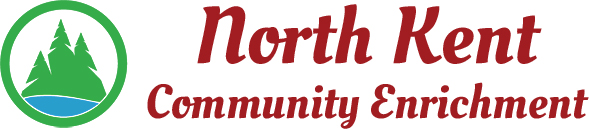 204 E. Muskegon Cedar Springs, MI 49319616-696-7320	www.myNKCE.comAgenda for Regular Meeting of Monday Dec 6, 2021 @ 6:00 PM IN PERSONCall to orderApproval of agendaConsent Agenda	Approval of November 2021 MinutesApproval of November Financial Statements Information and Discussion ItemsBoys Basketball Uniforms Pay for nightly employeesNKCE nameFall Events – Pickleball Financial reportAction ItemsConfirm Next Meeting Jan 3, 2022Adjourn